Entry FormNorth Wales Boys’ U15’s / U13’s Open ChampionshipIncorporating the President’s Trophy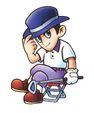 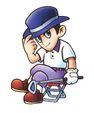 To be played at Wrexham Golf Club https://www.wrexhamgolfclub.co.uk/Friday 18th August 2023Entries to:Championship Organiser: Elizabeth YourenLlain Werdd, Llandegfan, Menai Bridge, Anglesey LL59 5PYt: 01248 713429	m: 0777 612 2500: elizabethrandall255@btinternet.comPlease use block letters: (Tick as appropriate)U15’s 	U13’s      By Email: Payment by BACS: please ask for details when sending in theentry form via email. Closing Date & payment due by Wed 9th August ‘23.By Post: This form completed together with the entry fee of £10.00 must reach the Championship Organiser by Wed 9th August 2023.Cheques payable to: North Wales Counties Golf Association.Full Name:Date of Birth:ddmmyyGolf Club (Home):Handicap Index:Max U15’s H’cap 20 ~ U13’s H’cap 28Max U15’s H’cap 20 ~ U13’s H’cap 28Max U15’s H’cap 20 ~ U13’s H’cap 28Max U15’s H’cap 20 ~ U13’s H’cap 28Max U15’s H’cap 20 ~ U13’s H’cap 28National ID (CDH):Address:Post code:Tel:Mobile:Email:Date: